APLIECINĀJUMSpar transportlīdzekļa vai traktortehnikas vadītāja apmācības programmas īstenošanu grupai Nr.________________ (Nr. piešķir saskaņā ar BURVIS )(AF projekts “Prasmju pilnveide pieaugušajiem” Nr. 3.1.2.5.i.0/1/23/I/CFLA/001)                        (vieta)_______________________________________ (turpmāk – Izglītības iestāde) tās             (izglītības iestādes nosaukums, reģistrācijas Nr.)_______________________ personā, kas darbojas, pamatojoties uz_____________, apliecina, ka:             (amats, vārds, uzvārds)1. Izglītības iestāde īstenos personu, kurām piešķirts bezdarbnieka vai darba meklētāja statuss (turpmāk – Klients) transportlīdzekļa vadītāja vai traktortehnikas vadītāja apmācību programmu (turpmāk – Apmācība) saskaņā ar Apmācības īstenošanas nosacījumos noteikto kārtību: laika posmā no 20___.gada ___. __________ līdz 20___. gada ___.__________ Izglītības iestādē un organizēs profesionālā transportlīdzekļa vadītāja vai traktortehnikas vadītāja kvalifikācijas eksāmenu kārtošanu kompetentajā iestādē un vadītāja apliecības saņemšanu ne vēlāk kā 90 (deviņdesmit) dienu laikā pēc apmācību beigām Izglītības iestādē, t.i. līdz 20___. gada ___.__________:1.1. izglītības programmas numurs un nosaukums __________________________________________;1.2. izglītības programmas kopējais mācību stundu skaits ____________________________________, t.sk.:1.2.1. teorētisko mācību stundu skaits (t.sk. teorētiskais eksāmens Izglītības iestādē) _______________;1.2.2. praktisko mācību stundu skaits (t.sk. vadīšanas eksāmens Izglītības iestādē) _______________;1.2.3. mācību stundu sagatavošanai sākotnējo profesionālās kvalifikācijas eksāmenu kārtošanai vai mācību stundu periodiskai apmācībai skaits _______________________________________________;1.2.4. pirmās palīdzības stundu skaits ____________________________________________________;1.3. izglītības programmas īstenošanas vietas adrese:1.3.1. teorētisko nodarbību īstenošanas vietas adrese (saskaņā ar mācību karti): ___________________________________________________________________________________;1.3.2. praktisko mācību uzsākšanas adrese transportlīdzekļu vadītāju apmācībā vai īstenošanas vietas adrese traktortehnikas vadītāju apmācībā: ___________________________________________________________________________________;1.3.3. pirmās palīdzības kursa īstenošanas vietas adrese: ______________________________________;izglītības programmas īstenošanai attālināti izmanto mācību platformu platformas nosaukums, kas nodrošina:iespēju uzraugošajām iestādēm apmācību procesam pieslēgties, izmantojot izglītības programmas mācību stundu (nodarbību) sarakstā norādīto piekļuves informāciju mācību platformai;Klienta, un nodarbības pasniedzēja identitātes (Vārds, Uzvārds) attēlošanu; Klienta dalības (pieslēgumā pavadītais laiks, st.) uzskaiti;ekrāna koplietošanu/dalīšanās (sharing);kopīgo Klientu saraksti (chat);privāto saraksti starp tiešsaistes konferences dalībniekiem (chat);1.5. šādiem Klientiem, kuriem piešķirts bezdarbnieka statuss: 1.6. šādiem Klientiem, kuriem piešķirts darba meklētāja statuss: 2. Izglītības iestādes kontaktpersona jautājumos par Apmācības īstenošanas nosacījumu izpildi: (vārds uzvārds, amats, telefona numurs, faksa numurs, elektroniskā pasta adrese).Izglītības iestāde apliecina, ka ir veikts novērtējums par ietekmi uz Klientu datu aizsardzību.Pielikumā:Izglītības programmas mācību stundu (nodarbību) saraksts uz __ lp.7. Rekvizīti: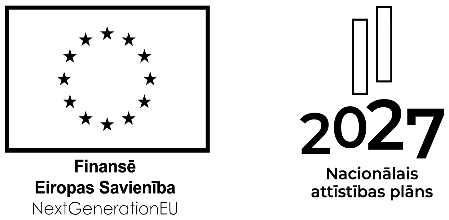 _______________________20___.gada ___.__________Nr.p.k.Vārds, uzvārdsPersonas kodsApmācību kupona Nr.Kopējās Apmācības izmaksas vienai personai par visu apmācību perioduNr.p.k.Vārds, uzvārdsPersonas kodsApmācību kupona Nr.Kopējās Apmācības izmaksas vienai personai par visu apmācību perioduKopāKopāKopāKopāNr.p.k.Vārds, uzvārdsPersonas kodsApmācību kupona Nr.Kopējās Apmācības izmaksas vienai personai par visu apmācību perioduPievienotās vērtības nodoklis (EUR)Mācību maksa kopā (t.sk. pievienotās vērtības nodoklis) (EUR)KopāKopāKopāKopāNodarbinātības valsts aģentūraIzglītības iestāde:Juridiskā adrese:Krišjāņa Valdemāra iela 38 k-1, Rīga, LV-1010Reģ. Nr.90001634668Valsts kaseKods: TRELLV22Konta Nr.: Juridiskā adrese:Krišjāņa Valdemāra iela 38 k-1, Rīga, LV-1010Reģ. Nr.90001634668Valsts kaseKods: TRELLV22Konta Nr.: ________________________________________________________________Reģ. Nr._________________________Juridiskā adrese:__________________________________________LV-______Kods:___________________________Konta Nr.:________________________Izglītības iestādes pārstāvis:______________________________(paraksts, paraksta atšifrējums, datums)______________________________(paraksts, paraksta atšifrējums, datums)